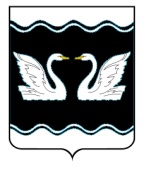 СОВЕТА ПРОЛЕТАРСКОГО СЕЛЬСКОГО ПОСЕЛЕНИЯ КОРЕНОВСКОГО   РАЙОНА РЕШЕНИЕот10.08.2016                                                                                                                                      № 118                                                                                                                                    хутор Бабиче-КореновскийО внесении изменений в решение Совета Пролетарского сельского поселения Кореновского района от 23 декабря 2015 года №75 «О бюджете Пролетарского сельского поселения Кореновского района на 2016 год»             Совет Пролетарского сельского поселения Кореновского района решил:         1. Внести в решение Совета Пролетарского сельского поселения Кореновского района от 23 декабря 2015 года №75 «О бюджете Пролетарского сельского поселения Кореновского района на 2016 год» (с изменениями от 21 апреля 2016 года №100, от 26 мая 2016 года № 108, от 26 июля 2016 года №113) изменения:               1.Пункт 1 подпункты 1,2,6,7, 8 изложить в следующей редакции:        «1.Утвердить основные характеристики бюджета Пролетарского сельского поселения Кореновского района (далее по тексту – местный бюджет) на 2016 год:       в подпункте 2 слова и цифра «в сумме 26069,1 тысяч рублей» заменить словами и цифрами «28518,2 тысяч рублей»;       в подпункте 6 верхний предел муниципального внутреннего долга Пролетарского сельского поселения на 1 января 2017 года в сумме 2500,0 тысяч рублей, в том числе верхний предел долга по муниципальным гарантиям Пролетарского сельского поселения в сумме 0,0 тысяч рублей;      в подпункте 7 «дефицит бюджета поселения  слова и цифры «в сумме 2572,3 тыс. рублей» заменить словами и цифрами « в сумме  5021,4 тысяч рублей». Дополнить предложением следующего содержания «Направить на покрытие дефицита бюджета Пролетарского сельского поселения Кореновского района источники внутреннего финансирования дефицита бюджета в сумме 5021,4 тысяч рублей»;       добавить подпункт 8 « Предельный размер дефицита бюджета в сумме 3772,3 тысячи рублей».         Пункт 14, 15,16 изложить в следующей редакции:        14. Установить предельный объём муниципального внутреннего долга Пролетарского сельского поселения на 2016 год в размере 7835,0 тысяч рублей.        15. Установить предельный объём расходов на обслуживание муниципального внутреннего долга Пролетарского сельского поселения Кореновского района на 2016 год в размере 3881,2 тысячи рублей.    16. Утвердить программу муниципальных внутренних заимствований администрации Пролетарского сельского поселения Кореновского района на 2016 год согласно приложению № 8 к настоящему решению.        1.2. Приложение № 4 «Распределение бюджетных ассигнований местного бюджета по разделам и подразделам классификации расходов бюджетов на 2016 год», приложение №5 «Распределение бюджетных ассигнований по целевым статьям (муниципальных программ и непрограммным направлениям деятельности), группам видов расходов классификации расходов бюджета на 2016 год», приложение № 6 «Ведомственная структура расходов бюджета поселения на 2016 год», приложение №7 «Источники внутреннего финансирования дефицита бюджета Пролетарского сельского поселения Кореновского района на 2016 год» , приложение №8 «Программа муниципальных внутренних заимствований администрации Пролетарского сельского поселения Кореновского района на 2016 год» изложить в новой редакции (приложения № 1-5).          2. Обнародовать настоящее решение на информационных стендах  Пролетарского сельского поселения Кореновского района и разместить в информационно-телекоммуникационной сети «Интернет» на официальном сайте администрации Пролетарского сельского поселения Кореновского района.          3.Решение вступает в силу после его официального обнародования. Глава Пролетарского сельского поселения  Кореновского района   		                                                    М.И. Шкарупелова                                                                                                                                                                               « ПРИЛОЖЕНИЕ № 4                                                                                                     УТВЕРЖДЕНО                                                                                   решением Совета Пролетарского                                                                                              сельского  поселения                                                                                             Кореновского района                                                                                               от 23.12.2015  № 75РАСПРЕДЕЛЕНИЕбюджетных ассигнований местного  бюджета по разделам и подразделам классификации расходов бюджетов на 2016 годНачальник финансового отделаадминистрации Пролетарского сельского поселенияКореновского района                                                                                 О.И. Цапулина										 «ПРИЛОЖЕНИЕ № 5                                                                                               УТВЕРЖДЕНО                                                                                       решением Совета Пролетарского                                                                     		            сельского  поселения Кореновского района                                                                                              от 23.12.2015 № 75Распределение бюджетных ассигнованийпо целевым статьям (муниципальным программ и непрограммным направлениям деятельности), группам видов расходов классификации расходов бюджета на 2016 годНачальник финансового отдела администрации Пролетарского сельского поселения Кореновского района		                                               О.И. Цапулина   Ведомственная структура расходов бюджета поселения на 2016 годНачальник финансового отделаадминистрации Пролетарскогосельского поселения                                                                   Кореновского района                                                                                 О.И. Цапулина                                                                                    		             «ПРИЛОЖЕНИЕ № 7                                                                                                                                                                                               УТВЕРЖДЕНЫ                                                                                       решением Совета Пролетарского                     сельского поселения                     Кореновского района                    от  23.12.2015  № 75 ИСТОЧНИКИвнутреннего финансирования дефицита бюджета Пролетарского сельского поселения Кореновского района на 2016 годНачальник финансового отделаадминистрации Пролетарскогосельского поселения                                                                   Кореновского района                                                                                 О.И. Цапулина                                                                                           ПРИЛОЖЕНИЕ № 5                                                                           	     УТВЕРЖДЕНЫ                                                                                решением Совета Пролетарского                                                                          	    сельского поселения                                                                           	   Кореновского района                                                                            	       от 10.08.2016 №118                                                                                    		ПРИЛОЖЕНИЕ №8                                                                                                                                                                                    УТВЕРЖДЕНЫ                                                                       	 решением Совета Пролетарского             сельского поселения              Кореновского района             от  23.12.2015г.  № 75 Программа муниципальных внутренних заимствований администрации Пролетарского сельского поселения Кореновского района на 2016 годНачальник финансового отделаадминистрации Пролетарскогосельского поселения                                                                   Кореновского района                                                                                О.И. Цапулина                                                                                   ПРИЛОЖЕНИЕ № 1                                                                            УТВЕРЖДЕНО                                                                                решением Совета Пролетарского                                                                           сельского поселения                                                                             Кореновского района                                                                             от 10.08.2016 №118№ п/пНаименованиеРз ПРСумма, тыс. руб.Всего расходов28518,2в том числе:1.Общегосударственные вопросы014245,8Функционирование высшего должностного лица субъекта Российской Федерации и муниципального образования0102538,2Функционирование Правительства Российской Федерации, высших органов исполнительной власти субъектов Российской Федерации, местных администраций01043268,6Обеспечение деятельности финансовых, налоговых и таможенных органов и органов финансового (финансово-бюджетного) надзора010651,4Резервный фонд011160,0Другие общегосударственные вопросы0113327,62.Национальная оборона02190,4Мобилизационная и вневойсковая подготовка0203190,43.Национальная безопасность и правоохранительная деятельность03108,7Защита населения и территории от чрезвычайных ситуаций природного и техногенного характера, гражданская оборона030971,8Обеспечение пожарной безопасности031019,0Другие вопросы в области национальной безопасности и правоохранительной деятельности031417,94.Национальная экономика043752,6Дорожное хозяйство    04093521,9Связь и информатика0410228,7Другие вопросы в области национальной экономики04122,05.Жилищно-коммунальное хозяйство0512912,7Коммунальное хозяйство050212029,8Благоустройство0503882,96.Образование        0710,0Молодежная политика и оздоровление детей070710,07.Культура, кинематография и средства массовой информации08  7248,0Культура08017021,6Другие вопросы в области культуры, кинематографии и средств массовой информации0804226,48.Физическая культура и спорт       1150,0Массовый спорт110250,0»                                                                                      ПРИЛОЖЕНИЕ № 2                                                                            УТВЕРЖДЕНО                                                                                решением Совета Пролетарского                                                                              сельского поселения                                                                              Кореновского района                                                                             От 10.08.2016 №118№ п\пНаименованиеЦСРВРСуммаВсего28518,2Ведомственная целевая программа Пролетарского сельского поселения «Информатизация Пролетарского сельского поселения Кореновского района» на 2016 год3110000000228,7Закупка товаров, работ и услуг для муниципальных нужд3110000000200228,7Ведомственная целевая программа Пролетарского сельского поселения «Участие в профилактике терроризма и экстремизма на территории Пролетарского сельского поселения  Кореновского района» на 2014-2016 годы32100000000,0Закупка товаров, работ и услуг для муниципальных нужд32100000002000,0Ведомственная целевая программа Пролетарского сельского поселения «Энергосбережение и повышение энергетической эффективности в Пролетарском сельском поселении Кореновского района» на 2016 год331000000070,5Закупка товаров, работ и услуг для муниципальных нужд331000000020070,5Ведомственная целевая программа Пролетарского сельского поселения «Поддержка малого и среднего предпринимательства в Пролетарском сельском поселении Кореновского района» на 2016 год34100000002,0Закупка товаров, работ и услуг для муниципальных нужд34100000002002,0Ведомственная целевая программа Пролетарского сельского поселения «Комплексные мероприятия по обеспечению первичных мер пожарной безопасности на территории Пролетарского сельского поселения Кореновского района» на 2016 год351000000019,0Закупка товаров, работ и услуг для муниципальных нужд351000000020019,0Ведомственная целевая программа Пролетарского сельского поселения «Обеспечение поддержки учреждений культуры Пролетарского сельского поселения Кореновского района» на 2016 год3610000000276,0Предоставление субсидий бюджетным, автономным учреждениям и иным некоммерческим организациям3610000000600276,0Ведомственная целевая программа Пролетарского сельского поселения «Улучшение условий и охраны труда учреждений культуры  Пролетарского сельского поселения  Кореновского района на 2015-2017 годы»37100000002,0Предоставление субсидий бюджетным, автономным учреждениям и иным некоммерческим организациям37100000006002,0Ведомственная целевая программа Пролетарского сельского поселения «Противодействие коррупции в Пролетарском сельском поселении Кореновского района» на 2016 год381000000010,0Закупка товаров, работ и услуг для муниципальных нужд381000000020010,0Ведомственная целевая программа Пролетарского сельского поселения «Развитие муниципальной службы в Пролетарском сельском поселении Кореновского района» на 2016 год391000000036,0Закупка товаров, работ и услуг для муниципальных нужд391000000020036,0Ведомственная целевая программа Пролетарского сельского поселения «Развитие и совершенствование системы гражданской обороны, защиты населения  от ЧС природного и техногенного характера на территории Пролетарского сельского поселения Кореновского района на 2014-2016 годы»40100000000,0Закупка товаров, работ и услуг для муниципальных нужд40100000002000,0Ведомственная целевая программа Пролетарского сельского поселения «Развитие водоснабжения населённых пунктов Пролетарского сельского поселения Кореновского района » на 2016 год4110000000198,9Закупка товаров, работ и услуг для муниципальных нужд4110000000200198,9Ведомственная целевая программа Пролетарского сельского поселения «Устойчивое развитие сельских территорий Пролетарского сельского поселения Кореновского района на 2014-2016 годы»42100000003640,9Закупка товаров, работ и услуг для муниципальных нужд42100000004003510,5Закупка товаров, работ и услуг для муниципальных нужд4210000000200130,4Ведомственная целевая программа Пролетарского сельского поселения «Молодёжь Пролетарского сельского поселения Кореновского района» на 2016 год441000000010,0Закупка товаров, работ и услуг для муниципальных нужд441000000020010,0Ведомственная целевая программа Пролетарского сельского поселения «Повышение безопасности дорожного движения на территории Пролетарского сельского поселения Кореновского района» на 2016 год431000000012,3Закупка товаров, работ и услуг для муниципальных нужд431000000020012,3Итого по программам4506,3Глава муниципального образования5010001000538,2Расходы на выплаты персоналу в целях обеспечения выполнения функций муниципальными органами, казенными учреждениями, органами управления государственными внебюджетными фондами5010001000100538,2Обеспечение функционирования администрации Пролетарского сельского поселения Кореновского района50100020003264,8Расходы на выплаты персоналу в целях обеспечения выполнения функций муниципальными органами, казенными учреждениями, органами управления государственными внебюджетными фондами50100020001002768,7Закупка товаров, работ и услуг для муниципальных нужд5010002000200481,1Иные бюджетные ассигнования501000200080015,0Осуществление отдельных государственных полномочий по созданию и организации деятельности административных комиссий50200601903,8Закупка товаров, работ и услуг для муниципальных нужд50200601902003,8Обеспечение деятельности контрольно-счетной палаты муниципального образования Кореновский район503000100051,4Межбюджетные трансферты503000100050051,4Расходы резервного фонда администрации Пролетарского сельского поселения Кореновского района504000100060,0Иные бюджетные ассигнования504000100080060,0Работы по паспортизации, кадастрированию и оценке муниципального имущества5050001000150,0Закупка товаров, работ и услуг для муниципальных нужд5050001000200150,0Поддержка территориальных органов общественного самоуправления505000200018,0Закупка товаров, работ и услуг для муниципальных нужд505000200020018,0Мероприятия по информационному обслуживанию деятельности Совета и администрации Пролетарского сельского поселения Кореновского района.505000300099,0Закупка товаров, работ и услуг для муниципальных нужд505000300020099,0Работа с населением на территории Пролетарского сельского поселения50500040000,0Закупка товаров, работ и услуг для муниципальных нужд50500040002000,0прочие обязательства Пролетарского сельского поселения505000600014,6Закупка товаров, работ и услуг для муниципальных нужд505000600020014,6Осуществление первичного воинского учета на территориях, где отсутствуют военные комиссариаты5020051180190,4Расходы на выплаты персоналу в целях обеспечения выполнения функций муниципальными органами, казенными учреждениями, органами управления государственными внебюджетными фондами5020051180100181,8Осуществление первичного воинского учета на территориях, где отсутствуют военные комиссариаты50200511802008,6Закупка товаров, работ и услуг для муниципальных нужд50200511802008,6Мероприятия по предупреждению и ликвидации последствий чрезвычайных ситуаций и стихийных бедствий506000100071,8Закупка товаров, работ и услуг для муниципальных нужд506000100020071,8Расходы по обеспечение деятельности подведомственных учреждений. Поисковые и аварийно-спасательные учреждения50600020000,0Межбюджетные трансферты50600020005000,0Мероприятия по обеспечению безопасности людей на водных объектах, охране их жизни и здоровья507000100017,9Закупка товаров, работ и услуг для муниципальных нужд507000100020017,9Строительство, модернизация, ремонт и содержание автомобильных дорог местного значения50800010003509,6Закупка товаров, работ и услуг для муниципальных нужд50800010002003509,6Бюджетные инвестиции в объекты капитального строительства государственной (муниципальной) собственности из краевых средств24402S01808190,0Закупка товаров, работ и услуг для муниципальных нужд24402S01804008190,0Мероприятия по землеустройству и землепользованию50800020000,0Закупка товаров, работ и услуг для муниципальных нужд50800020002000,0Мероприятия в области  строительства архитектуры и градостроительства50800030000,0Закупка товаров, работ и услуг для муниципальных нужд50800030002000,0Уличное освещение5090001000646,9Закупка товаров, работ и услуг для муниципальных нужд5090001000200646,9Организация и содержание мест захоронения509000300040,0Закупка товаров, работ и услуг для муниципальных нужд509000300020040,0Прочие мероприятия по благоустройству поселения5090004000125,5Закупка товаров, работ и услуг для муниципальных нужд5090004000200125,5Дворцы и дома культуры51200010004433,7Предоставление субсидий бюджетным, автономным учреждениям и иным некоммерческим организациям51200010006004433,7Библиотеки5120002000554,9Предоставление субсидий бюджетным, автономным учреждениям и иным некоммерческим организациям5120002000554,9Субсидии органам местного самоуправления в целях поэтапного повышения уровня средней заработной платы работников муниципальных учреждений до средней заработной платы по Краснодарскому краю10104601206001755,0Предоставление субсидий бюджетным, автономным учреждениям и иным некоммерческим организациям10104601206001755,0Государственная поддержка в сфере культуры, кинематографии и средств массовой информации5120003000226,4Закупка товаров, работ и услуг для муниципальных нужд5120002000200226,4Мероприятия в области спорта и физической культуры513000100050,0Закупка товаров, работ и услуг для муниципальных нужд513000100010037,5Закупка товаров, работ и услуг для муниципальных нужд513000100020012,5»                                                                                      ПРИЛОЖЕНИЕ № 3                                                                            УТВЕРЖДЕНА                                                                                решением Совета Пролетарского                                                                            сельского поселения                                                                           Кореновского района                                                                            от 10.08.2016 №118                                                                                      ПРИЛОЖЕНИЕ № 3                                                                            УТВЕРЖДЕНА                                                                                решением Совета Пролетарского                                                                            сельского поселения                                                                           Кореновского района                                                                            от 10.08.2016 №118                                                                                      ПРИЛОЖЕНИЕ № 3                                                                            УТВЕРЖДЕНА                                                                                решением Совета Пролетарского                                                                            сельского поселения                                                                           Кореновского района                                                                            от 10.08.2016 №118       «ПРИЛОЖЕНИЕ № 6УТВЕРЖДЕНАк решению Совета Пролетарскогосельского поселенияКореновского районаот 23.12.2015  №75№п/пНаименованиеРЗПРЦСРВРСумма на год, тысяч рублейВсего99228518,2Администрация Пролетарского сельского поселения Кореновского района99228518,2Общегосударственные расходы992014245,81,Функционирование высшего должностного лица субъекта Российской Федерации и муниципального образования9920102538,2Глава муниципального образования99201025010001000538,2Расходы на выплаты персоналу в целях обеспечения выполнения функций муниципальными органами, казенными учреждениями, органами управления государственными внебюджетными фондами99201025010001000100538,22.Функционирование Правительства Российской Федерации, высших органов исполнительной власти субъектов Российской Федерации, местных администраций99201043268,6Обеспечение функционирования  администрации Пролетарского сельского поселения Кореновского района992010450100020002768,7Расходы на выплаты персоналу в целях обеспечения выполнения функций муниципальными органами, казенными учреждениями, органами управления государственными внебюджетными фондами99201045010002001002768,7Закупка товаров, работ и услуг для муниципальных нужд99201045010002000200481,1Иные бюджетные ассигнования9920104501000200080015,0Осуществление отдельных государственных полномочий по созданию и организации деятельности административных комиссий992010450200601903,8Закупка товаров, работ и услуг для муниципальных нужд992010450200601902003,8Обеспечение деятельности финансовых, налоговых и таможенных органов и органов финансового (финансово-бюджетного) надзора992010651,4Обеспечение деятельности  контрольно- счетной палаты муниципального образования Кореновский район9920106503000100051,4Межбюджетные трансферты9920106503000100050051,4Резервный фонд992011160,0Расходы резервного фонда администрации Пролетарского сельского поселения Кореновского района9920111504000100060,0Иные бюджетные ассигнования9920111504000100080060,0Другие общегосударственные вопросы9920113327,6Ведомственная целевая программа Пролетарского сельского поселения «Противодействие коррупции в Пролетарском сельском поселении Кореновского района» на 2016год9920113381000000010,0Закупка товаров, работ и услуг для муниципальных нужд9920113381000000020010,0Ведомственная целевая программа Пролетарского сельского поселения «Развитие муниципальной службы в Пролетарском сельском поселении Кореновского района» на 2016 год9920113391000000036,0Закупка товаров, работ и услуг для муниципальных нужд9920113391000000020036,0Работы по паспортизации, кадастрированию и оценке муниципального имущества99201135050001000150,0Закупка товаров, работ и услуг для муниципальных нужд99201135050001000200150,0Поддержка территориальных органов общественного самоуправления9920113505000200018,0Закупка товаров, работ и услуг для муниципальных нужд9920113505000200020018,0мероприятия по информационному обслуживанию деятельности Совета и ад министрации Пролетарском сельского поселения Кореновского района9920113505000300099,0Закупка товаров, работ и услуг для муниципальных нужд9920113505000300020099,0Работа с населением на территории Пролетарском сельского поселения992011350500040000,0Закупка товаров, работ и услуг для муниципальных нужд992011350500040002000,0прочие обязательства Пролетарского сельского поселения9920113505000600014,6Закупка товаров, работ и услуг для муниципальных нужд9920113505000600020014,63.Национальная оборона99202190,4Мобилизационная и вневойсковая подготовка9920203190,4Обеспечение первичного воинского учета на территориях, где отсутствуют военные комиссариаты99202035020051180190,4Осуществление первичного воинского учета на территориях, где отсутствуют военные комиссариаты99202035020051180190,4Расходы на выплаты персоналу в целях обеспечения выполнения функций муниципальными органами, казенными учреждениями, органами управления государственными внебюджетными фондами99202035020051180100181,8Закупка товаров, работ и услуг для муниципальных нужд99202 0350200511802008,64.Национальная безопасность и правоохранительная деятельность99203108,7Защита населения и территории от чрезвычайных ситуаций природного и техногенного характера, гражданская оборона992030971,8Ведомственная целевая программа Пролетарского сельского поселения «Развитие и совершенствование системы гражданской обороны, защиты населения  от ЧС природного и техногенного характера на территории Пролетарского сельского поселения Кореновского района на 2014-2016 годы992030940100000000,0Закупка товаров, работ и услуг для муниципальных нужд992030940100000002000,0Мероприятия по предупреждению и ликвидация последствий чрезвычайных ситуаций и стихийных бедствий9920309506000100071,8Закупка товаров, работ и услуг для муниципальных нужд9920309506000100020071,8Поисковые и аварийно-спасательные учреждения. Расходы по обеспечение деятельности подведомственных учреждений. 992030950600020000,0Межбюджетные трансферты992030950600020005000,0Обеспечение пожарной безопасности992031019,0Ведомственная целевая программа Пролетарского сельского поселения «Комплексные мероприятия по обеспечению первичных мер пожарной безопасности на территории Пролетарского сельского поселения Кореновского района» на 2016 год9920310351000000019,0Закупка товаров, работ и услуг для муниципальных нужд9920310351000000020019,0Другие вопросы в области национальной безопасности и правоохранительной деятельности992031417,9Ведомственная целевая программа Пролетарского сельского поселения «Участие в профилактике терроризма и экстремизма на территории Пролетарского сельского поселения  Кореновского района2 на 2014-2016 годы992031432100000000,0Закупка товаров, работ и услуг для муниципальных нужд992031432100000002000,0Мероприятия по обеспечению безопасности людей на водных объектах, охране их жизни и здоровья9920314507000100017,9Закупка товаров, работ и услуг для муниципальных нужд9920314507000100020017,95.Национальная экономика992043752,6Дорожное  хозяйство (дорожные фонды)99204093521,9Строительство, модернизация, ремонт и содержание автомобильных дорог, в том числе дорог в поселении (за исключением автомобильных дорог федерального значения)992040950800010003509,6Закупка товаров, работ и услуг для муниципальных нужд992040950800010002003509,6Ведомственная целевая программа Пролетарского сельского поселения «Повышение безопасности дорожного движения на территории Пролетарского сельского поселения Кореновского района» на 2016 год9920409431000000012,3Закупка товаров, работ и услуг для муниципальных нужд9920409431000000020012,3Связь и информатика9920410228,7Ведомственная целевая программа Пролетарского сельского поселения «Информатизация Пролетарского сельского поселения Кореновского района» на 2016 год99204103110000000228,7Закупка товаров, работ и услуг для муниципальных нужд99204103110000000200228,7Другие вопросы в области национальной  экономики99204122,0Ведомственная целевая программа Пролетарского сельского поселения «Поддержка малого и среднего предпринимательства в Пролетарском сельском поселении Кореновского района» на 2016 год992041234100000002,0Закупка товаров, работ и услуг для муниципальных нужд992041234100000002002,0 Мероприятия по землеустройству и землепользованию992041250800020000,0Закупка товаров, работ и услуг для муниципальных нужд992041250800020002000,0Мероприятия в области  строительства архитектуры и градостроительства992041250800030000,0Закупка товаров, работ и услуг для муниципальных нужд992041250800030002000,06.Жилищно- коммунальное хозяйство9920512912,7 Коммунальное  хозяйство992050212029,8Ведомственная целевая программа Пролетарского сельского поселения «Развитие водоснабжения Пролетарского сельского поселения Кореновского района » на 2016 год99205024110000000198,9Закупка товаров, работ и услуг для муниципальных нужд99205024110000000200198,9Бюджетные инвестиции в объекты капитального строительства государственной (муниципальной) собственности из краевых средств992050224402S01808190,0Закупка товаров, работ и услуг для муниципальных нужд992050224402S01804008190,0  Ведомственная целевая программа Пролетарского сельского поселения «Устойчивое развитие сельских территорий в Пролетарском сельском поселении Кореновского района на 2014-2016 годы»992050242100000003640,9Закупка товаров, работ и услуг для муниципальных нужд992050242100000004003510,5Закупка товаров, работ и услуг для муниципальных нужд99205024210000000200130,4Благоустройство9920503882,9  Ведомственная целевая программа «Энергосбережение и повышение энергетической эффективности в Пролетарском сельском поселении Кореновского района» на 2016год9920503331000000070,5Закупка товаров, работ и услуг для муниципальных нужд9920503331000000020070,5Уличное освещение99205035090001000646,9Закупка товаров, работ и услуг для муниципальных нужд99205035090001000646,9Организация и содержание мест захоронения9920503509000300040,0Закупка товаров, работ и услуг для муниципальных нужд9920503509000300020040,0Прочие мероприятия по благоустройству поселения 99205035090004000125,5Закупка товаров, работ и услуг для муниципальных нужд99205035090004000200125,57.Образование9920710,0Молодежная политика и оздоровление детей992070710,0Ведомственная целевая программа Пролетарского сельского поселения «Молодёжь Пролетарского сельского поселения Кореновского района» на 2015 год9920707441000000010,0Закупка товаров, работ и услуг для муниципальных нужд9920707441000000020010,08.Культура и кинематография 992087248,0Культура99208017021,6Ведомственная целевая программа Пролетарского сельского поселения «Обеспечение поддержки учреждений культуры Пролетарского сельского поселения Кореновского района» на 2016 год 99208013610000000276,0Предоставление субсидий бюджетным, автономным учреждениям и иным некоммерческим организациям99208013610000000600276,0Ведомственная целевая программа Пролетарского сельского поселения «Улучшение условий и охраны труда клубных учреждений Пролетарского сельского поселения Кореновского района на 2015-2017 годы»992080137100000002,0Предоставление субсидий бюджетным, автономным учреждениям и иным некоммерческим организациям992080137100000006002,0Дворцы и дома культуры992080151200010004433,7Предоставление субсидий бюджетным, автономным учреждениям и иным некоммерческим организациям992080151200010006004433,7Библиотеки992 08 015120002000554,9Предоставление субсидий бюджетным, автономным учреждениям и иным некоммерческим организациям992 08 015120002000600554,9Субсидии органам местного самоуправления в целях поэтапного повышения уровня средней заработной платы работников муниципальных учреждений до средней заработной платы по Краснодарскому краю992080110104601201755,0Предоставление субсидий бюджетным, автономным учреждениям и иным некоммерческим организациям992080110104601206001755,0Другие вопросы в области культуры, кинематографии и средств массовой информации9920804226,4Государственная поддержка в сфере культуры, кинематографии и средств массовой информации99208045120003000226,4Закупка товаров, работ и услуг для муниципальных нужд99208045120003000200226,49.Физическая культура и спорт9921150,0Массовый спорт992110250,0Мероприятия в области спорта и физической культуры9921102513000100050,0Закупка товаров, работ и услуг для муниципальных нужд9921102513000100010037,5Закупка товаров, работ и услуг для муниципальных нужд9921102513000100020012,5                                                                                      ПРИЛОЖЕНИЕ № 4                                                                            УТВЕРЖДЕНЫ                                                                                решением Совета Пролетарского                                                                              сельского поселения                                                                              Кореновского района                                                                               от 10.08.2016 №118КодНаименование групп, подгрупп,   
статей, подстатей, элементов,   
программ (подпрограмм), кодов   
экономической классификации    
источников внутреннего       
финансирования дефицита бюджета  Сумма, тысяч рублей 000 01 00 00 00 00 0000 000Источники внутреннего              
финансирования дефицита бюджета,   
всего                              5021,4в том числе                        000 01 03 00  00 00 0000 000Бюджетные кредиты от других бюджетов бюджетной системы Российской Федерации2500,0000 01 03 01 00 10 0000 700Получение бюджетных кредитов от других бюджетов бюджетной системы Российской Федерации бюджетами поселений в валюте Российской Федерации2500,0000 01 03 01 00 10 0000 710Получение бюджетных кредитов от других бюджетов бюджетной системы Российской Федерации бюджетами поселений в валюте Российской Федерации2500,0000 01 05 00 00 00 0000 000Изменение остатков средств на      
счетах по учету средств бюджета    2521,4000 01 05 00 00 00 0000 500Увеличение остатков средств        
бюджетов                           -26079,4000 01 05 02 00 00 0000 500Увеличение прочих остатков средств 
бюджетов                             -26079,4000 01 05 02 01 00 0000 510Увеличение прочих остатков денежных
средств бюджетов                     -26079,4992 01 05 02 01 10 0000 510Увеличение прочих остатков денежных
средств бюджета поселения            -26079,4000 01 05 00 00 00 0000 600Уменьшение остатков средств        
бюджетов                           28600,8000 01 05 02 00 00 0000 600Уменьшение прочих остатков средств 
бюджетов                           28600,8000 01 05 02 01 00 0000 610Уменьшение прочих остатков денежных
средств бюджетов                   28600,8992 01 05 02 01 10 0000 610Уменьшение прочих остатков денежных
средств бюджета поселения          28600,8№п.пНаименованиеСумма, тысяч рублей 1.Ценные бумаги администрации Пролетарского сельского поселения Кореновского района, всего0,0   в том числе:0,0   привлечение0,0погашение основной суммы долга0,02.Бюджетные кредиты, привлечённые в местный бюджет от других бюджетов бюджетной системы Российской Федерации, всего2500,0в том числе:0,0привлечение2500,0погашение  основной суммы долга0,03.Кредиты, полученные администрацией Пролетарского сельского поселения Кореновского района от кредитных организаций, всего0,0в том числе:привлечение0,0Погашение основной суммы долга0,0